Opakowania wielomateriałowe w polskiej rzeczywistości
Seminarium szkoleniowe Warszawa (Hotel Novotel Warszawa Centrum), 8 grudnia 2016 r.Organizator: 			Partnerzy merytoryczni: 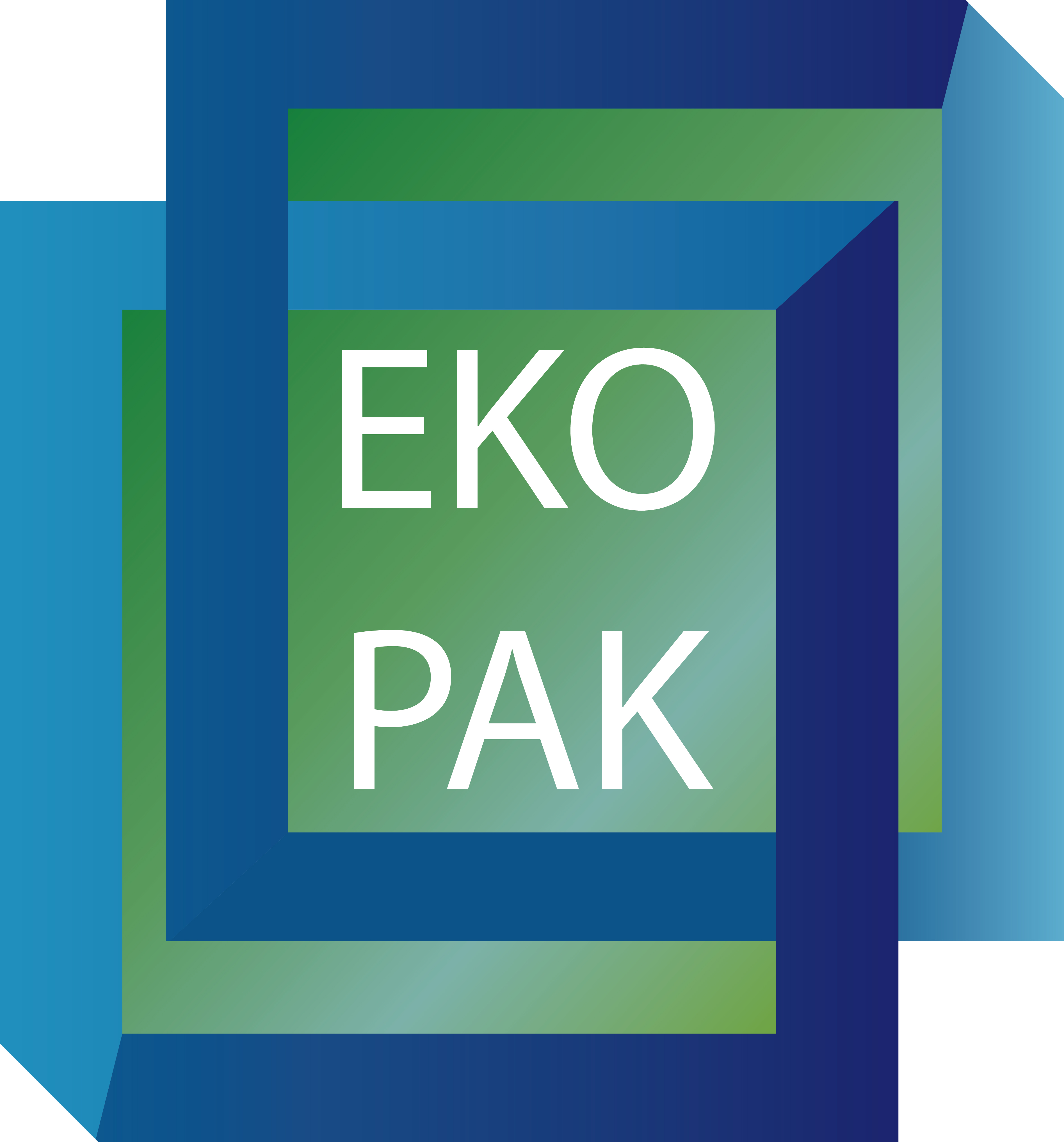 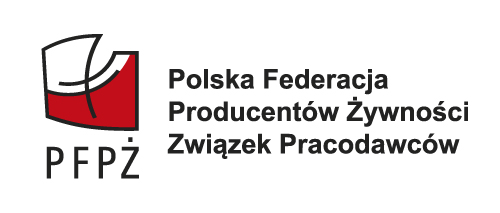 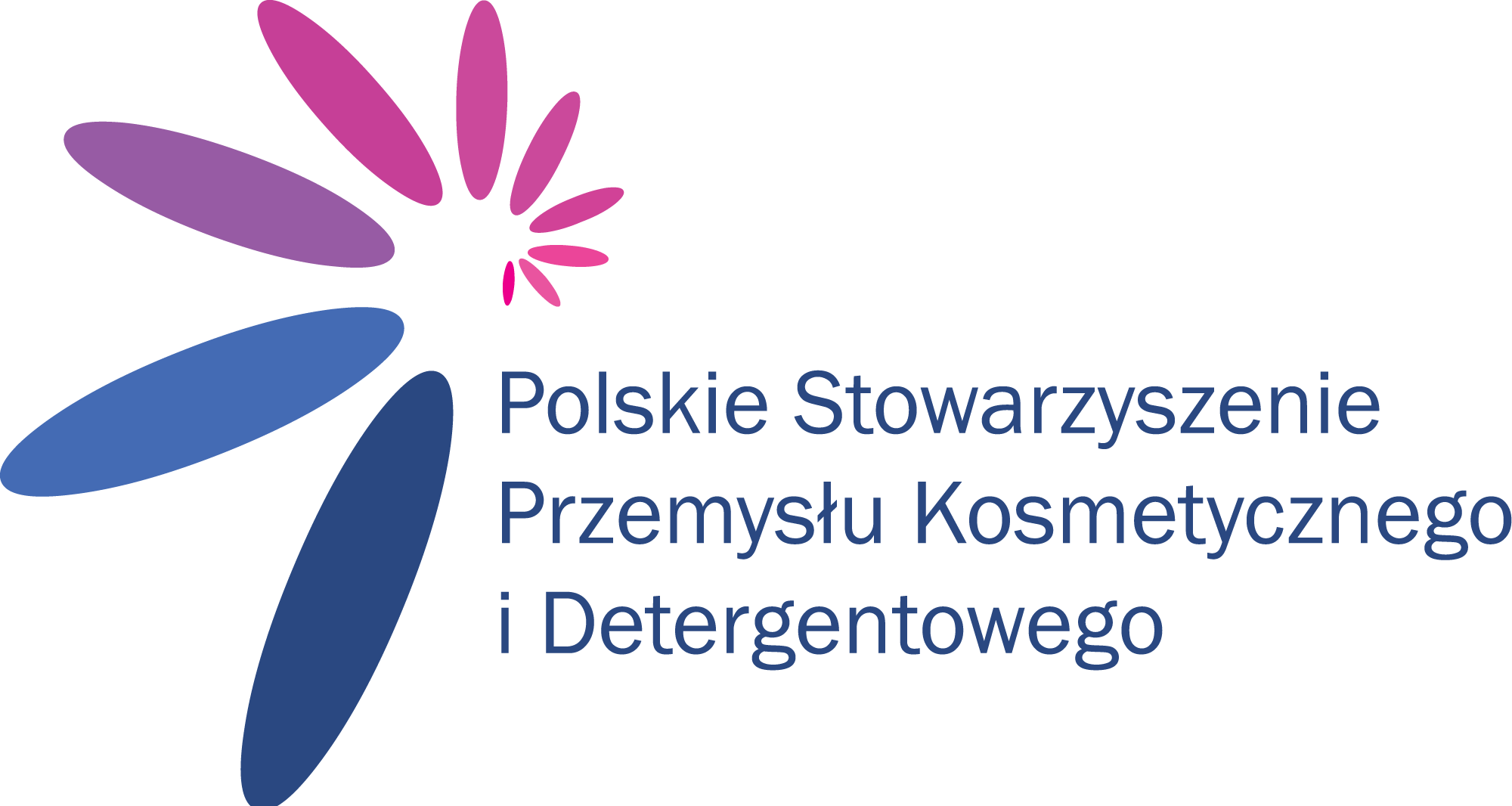 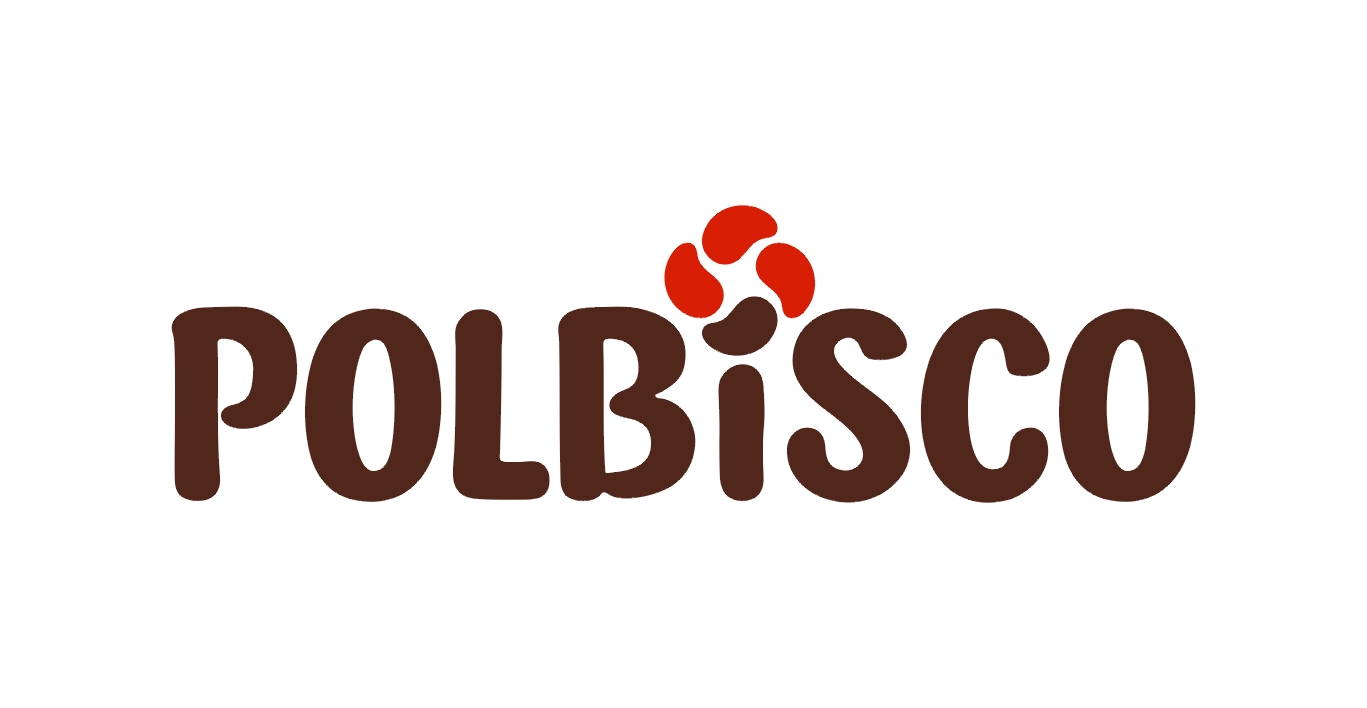 KARTA ZGŁOSZENIA
udziału w seminarium szkoleniowym pt.:„Opakowania wielomateriałowe w polskiej rzeczywistości”
8 grudnia 2016 r., Hotel Novotel Warszawa Centrum (u. Marszałkowska 94, 00-510 Warszawa)Udział w seminarium jest bezpłatnyDane jednostki zgłaszającej:Nazwa: ………………………………………………………………………………………………………Adres: ………………………………………………………………………………………………………..NIP: ………………………………………………………………………………………………………….Dane kontaktowe Uczestnika:Imię i nazwisko: ……………………………………………………………………………………………..Stanowisko: ………………………………………………………………………………………………….Nr tel.: ……………………………………………………………………………………………………….e-mail: ……………………………………………………………………………………………………….Preferencje żywieniowe: nie         tak        (jakie?)………………………………………………………….Zgłoszenia prosimy przesyłać do dnia 31 listopada 2016 r. na adres e-mail: biuro@eko-pak.biz oraz katarzyna.kozera@eko-pak.biz W razie pytań lub wątpliwości prosimy o kontakt:Magdalena Dziczek – magdalena.dziczek@eko-pak.biz, tel.: 512-429-646
Katarzyna Kozera – katarzyna.kozera@eko-pak.biz, tel.: 511-088-333 …………………………………………………………………       	             			    …..………………………………………………………………………………...Pieczątka firmy	                                      		           	      Data i podpis osoby upoważnionej do reprezentowania 9.30 – 10.00Rejestracja uczestników10.00 – 10.10Otwarcie seminarium (EKO-PAK)10.10 – 10.40Odpady opakowaniowe wielomateriałowe w polskim systemie prawnym (Tomasz Styś – ekspert Instytutu Sobieskiego):
definicja opakowań wielomateriałowych,udział opakowań wielomateriałowych w rynku i struktura ich wprowadzenia, uwzględniając materiał dominujący,charakterystyka systemu zagospodarowania odpadów opakowaniowych wielomateriałowych,cele krótkookresowe (2020) w odniesieniu do procesów recyklingu i odzysku,dotychczasowa realizacja celów oraz perspektywy na kolejne lata.10.40 – 11.20Obowiązki wprowadzającego produkty w opakowaniach wielomateriałowych	 na polski rynek (Nestlé):
konieczność wykorzystywania opakowań wielomateriałowych,odpowiedzialność prawna, finansowa i organizacyjna wprowadzającego,bezpieczeństwo i ryzyka dla wprowadzających opakowania wielomateriałowe na rynek,wady i zalety możliwych form realizacji obowiązku (samodzielnie lub za pośrednictwem organizacji samorządu gospodarczego).11.20 – 11.40Zorganizowane formy realizacji obowiązku (KIGPSiO / KIG):porozumienia z urzędami marszałkowskimi oraz sposób ich realizacji,model operacyjny funkcjonowania organizacji samorządu gospodarczego,struktura rynku dobrowolnych porozumień (liczba organizacji samorządu gospodarczego realizujących obwiązki wprowadzających oraz ich udziały w rynku), rola organizacji samorządu gospodarczego w budowanie i rozwój rynku recyklingu odpadów opakowaniowych wielomateriałowych,bariery, utrudniające lub uniemożliwiające osiąganie celów.11.40 – 12.00Przerwa kawowa12.00 – 13.00Efektywne zagospodarowanie odpadów opakowaniowych wielomateriałowych z przewagą papieru i tworzyw sztucznych (SPP, PlasticsEurope)Dostępność technologii do recyklinguMoce istniejących instalacji i przewidywany wzrost popytuOcena równowagi między popytem a podażąEfektywność ekologiczna i ekonomiczna procesów recyklingu Bariery rozwoju rynku Odzysk energetyczny13.00 – 13.30Lunch13.30 – 15.15Debata: Czy możliwe jest zrealizowanie celów w perspektywie roku 2020? Szanse i zagrożenia (moderator: K. Błachowicz, uczestnicy: dotychczasowi prelegenci, pytania 
i odpowiedzi od publiczności)realizacja celów w zakresie recyklingu i odzysku oraz identyfikacja potencjalnych zagrożeń 
w perspektywie najbliższych lat,mechanizmy podnoszące efektywność systemu (wdrażane lub konieczne do wdrożenia),nowelizacja ustawy o gospodarce opakowaniami i odpadami opakowaniowymi i innych ustaw 
i jej możliwy wpływ na system zagospodarowania odpadów opakowaniowych wielomateriałowych,określenie potencjalnych działań niwelujących bariery w realizacji celów recyklingu i odzysku.15.15 – 15.30Podsumowanie (EKO-PAK)